港南区連合町内会長連絡協議会１０月定例会日　時　令和４年１０月２０日（木）１５時～場　所　港南区役所６階６０１・６０２会議室１　報告事項　　　　　　　　　　　　　　　　　　　　　　　　　　　　　　　　　　（１）警察関係（防犯・交通事故情報）（２）消防関係（火災・救急状況等報告）（３）ヨコハマ３Ｒ夢（スリム）プラン関係２　依頼事項　　　　　　　　　　　　　　　　　　　　　　　　　　　　　　　　　　（１）「港南区安全安心まちづくり推進協議会表彰」及び「こうなん街の美化３Ｒ夢プラン推進功労者区長表彰」に関する推薦依頼について３　情報提供　　　　　　　　　　　　　　　　　　　　　　　　　　　　　　　　　　（１）用途地域等の見直し都市計画市素案（案）の縦覧（閲覧）及び意見募集について【市連】（２）「（仮称）よこはま防災パーク」の創設に向けた市民意見募集の実施について【市連】（３）バッテリーの取り外せない充電式小型家電の出し方について【市連】（４）年末年始のごみと資源物の収集日程について【市連】	（５）令和５年港南区新年賀詞交換会の開催について（６）令和４年度「学び舎 ひまわり」第１講の開催報告について（７）横浜みどりアップ計画 [2019-2023]  ３か年 [2019（令和元）-2021（令和３）年度］実績概要リーフレット作成のご報告等について【市連】（８）自治会町内会加入促進用動画について【市連】（９）プレミアム付電子商品券事業「港南区ひまわりＰａｙ」について（10）ウォーキングマップの作成について（11）令和４年度横浜環境行動賞「ヨコハマ３Ｒ夢」推進者表彰被表彰者の決定について（12）令和４年度港南区社会福祉協議会会長顕彰受賞者の決定について４　各種広報紙・チラシ等の配布・回覧・掲示　　　　　　　　　　　　　　　　　　  ５　区連長活動報告　　　　　　　　　　　　　　　　　　　　　　　　　　　　　　  ６　各団体活動報告　　　　　　　　　　　　　　　　　　　　　　　　　　　　　　１　報告事項　　　　　　　　　　　　　　　　　　　　（１）警察関係① 防犯（生活安全課）◆刑法犯罪の認知件数（令和４年累計【９月末現在】）【暫定値】区内　５９６件　前年比　＋７３件◆特殊詐欺の認知件数（令和４年累計【９月末現在】）【暫定値】区内　　２８件　前年比　＋１１件　　被害額約８，２１９万円◆令和４年９月中における区内の特殊詐欺被害は２件です。前年と比べ２件減少しています。② 交通（交通課）◆交通事故情報 （令和４年累計【９月末現在】）区内　３２４件　前年比　＋０件◆令和４年９月中における区内の人身交通事故の発生件数は５１件です。前年と比べ１５件増加しています。 問合せ　港南警察署 　電話　８４２－０１１０ （２）消防関係◆連合町内会に対する連続無火災表彰【港南区安全安心まちづくり推進協議会表彰】◆火災件数（令和４年累計【９月末現在】）区内 　２８件 前年比 　－９件　焼損床面積 　  １８６㎡ 前年比 　　－３４０㎡市内 ４６６件 前年比 －７０件　焼損床面積 ３，７５２㎡ 前年比 －３，８１１㎡　◆救急件数（令和４年累計【９月末現在】）区内　　１０，６８０件　前年比　　＋２，０４６件市内　１８２，０２１件　前年比　＋３０，２５７件◆消防ヘリコプター離着陸訓練及び防災イベント「スマイリングフェア」の実施について【日時】令和４年１１月２６日（土）９時から１２時３０分まで・９時～１１時　消防ヘリコプター離発着訓練・１１時～１２時３０分　防災イベント「スマイリングフェア」【場所】日野中央公園内　芝生広場【公園周辺の皆さまへのお願い】・強風により飛ばされやすいもの（洗濯物等）の移動や固定・ヘリの大きな飛行音が気になる場合は窓を閉めるなどの対策・公園の利用を一部制限します※訓練後に消防車両展示、起震車による地震体験◆港南消防団広報誌「港南消防団だより第１８号」について港南消防団では、毎年度２回（秋号及び春号）の広報誌を発刊しています。今回は令和４年度秋号の広報誌の発刊です。各会長様へ配布して地域の消防　　　　団活動にご理解をいただければと思います。よろしくお願いいたします。 問合せ　港南消防署総務・予防課予防係　電話　８４４－０１１９ （３）ヨコハマ３Ｒ夢（スリム）プラン関係◆港南区の総排出量(ごみと資源の総量)の実績について　燃やすごみ量ごみと資源の総排出量問合せ　資源循環局港南事務所　　　　　電話　８３２－０１３５　　　  地域振興課資源化推進担当　　　電話　８４７－８３９８２　依頼事項　　　　　　　　　　　　　　　　　　 （１）「港南区安全安心まちづくり推進協議会表彰」及び「こうなん街の美化３Ｒ夢プラン推進功労者区長表彰」に関する推薦依頼について令和４年度交通安全、防犯、防火などの安全安心まちづくり活動及び街の美化やヨコハマ３Ｒ夢プラン推進活動に貢献のあった、個人及び団体の表彰を予定しています。つきましては、各連合において、候補者の御推薦をお願いします。なお、令和５年３月１６日（木）開催の「港南区安全安心まちづくり・ヨコハマ３Ｒ夢合同表彰式」にて表彰を行う予定です。表彰式の詳細については別途お知らせいたします。【表彰対象となる方】ア　「港南区安全安心まちづくり推進協議会表彰」　　　・交通安全功労者　・防犯功労者　・防火・防災功労者イ　「こうなん街の美化・３Ｒ夢プラン推進功労者区長表彰」　　・美化活動推進功労者　・３Ｒ夢プラン推進功労者※対象となる活動の詳細は、各表彰の推薦依頼文にて御確認をお願いします。【提出期限】令和４年１２月９日（金）必着【主催】　 港南区安全安心まちづくり推進協議会　港南区地球温暖化対策・ヨコハマ３Ｒ夢推進本部問合せ・港南区安全安心まちづくり推進協議会表彰について 地域振興課地域運営推進係　　　電話 ８４７－８３９１・こうなん街の美化・３Ｒ夢プラン推進功労者区長表彰について地域振興課資源化推進担当　　　電話 ８４７－８３９８３　情報提供　　　　　　　　　　　　　　　　　　  （１）用途地域等の見直し都市計画市素案（案）の縦覧（閲覧）及び意見募集について【市連】「用途地域」とは、土地利用の目的に応じて１３種類に分かれた地域のことで、建築できる用途や規模などに関する一定のルールを定めたものです。近年の社会情勢を踏まえ、市民の暮らしやすさの向上や多様な活動の実現等につなげていくために、用途地域等の見直しを行います。この度、正式な都市計画手続きを行う前の都市計画変更の案である市素案（案）を作成しましたので、縦覧（閲覧）及び意見募集を実施します。【見直しの内容】ア　見直し１　第二種低層住居専用地域への見直し住宅地内の大きな道路沿いを第二種低層住居専用地域に見直します。日用品店舗や喫茶店などの独立した店舗の建築が可能になります。イ　見直し２　特別用途地区の指定生活利便性の向上に取り組む必要性が高いと考えられる地区などに特別用途地区を指定します。ウ　見直し３　指定容積率８０％から１００％への緩和第一種低層住居専用地域内で指定容積率８０％の地区のうち、敷地が狭くかつ老朽化した住宅が特に多い地区において、指定容積率を８０％から１００％に緩和します。あわせて、準防火地域を指定します。エ　見直し４　工業系用途地域から住居系用途地域への見直しオ　見直し５　軽易な変更等【見直し予定地域（港南区）】　　　※この地区の全域が見直しの対象となっているものではありません。　　　　具体的な見直し地区は、卓上にお配りした地図をご参照ください。【スケジュール】令和４年１０月～１１月　都市計画市素案（案）の公表　　　　　　　　　　　　説明会・動画配信の実施　　　　　　　　　　　　縦覧（閲覧）及び意見書の受付令和５年度以降　　　　　都市計画市素案の策定　　　　　　　　　　　　都市計画手続　　　　　　　　　　　　都市計画変更告示【縦覧（閲覧）】期間：１０月１２日（水）～１１月３０日（水）場所：都市計画課（市庁舎２５階）、区役所区政推進課（区庁舎１階）都市計画課ホームページ【意見書の受付】期間：１１月３０日（水）午後５時１５分必着提出方法：書面（郵送、持参）又は電子申請システム提出先：建築局都市計画課（市庁舎２５階） 問合せ　建築局都市計画課　電話　６７１－２６５８ （２）「（仮称）よこはま防災パーク」の創設に向けた市民意見募集の実施について【市連】デジタル化による社会生活の急速な変化を踏まえ、時間や場所にとらわれず、ウェブサイト上で動画等のコンテンツにより防災を学べる「（仮称）よこはま防災パーク」を創設します。これに先立ち、１１月から１２月にかけて市民意見募集を実施します。【（仮称）よこはま防災パークの概要】ア　目的いつでも、どこでも、誰でも、災害へ備えるうえで必要となる知識や技術を気軽に学び、市民一人ひとりの防災力が向上して、いざという時の適切な行動につなげることで自助の裾野を広げる。イ　学習方法ウェブサイト上から自由に学習ウ　内容①自主学習：短編動画の視聴により防火・防災に関する知識を学習②効果確認：動画視聴後、ウェブサイト上で効果確認テストを実施③実技：「一般コース」の効果確認テストを修了された方に対して実技講習を実施※ウェブサイト上で申し込み、横浜市民防災センターや消防署で受講【受講促進】ア　広報よこはま等の広報紙、ツイッターや横浜市公式 LINE 等の SNS、出初式や防災フェアのほか、各区局・消防署が行う防災イベント等、あらゆる機会を通じて、広く市民の皆様へＰＲしていきます。イ　横浜市町内会連合会や各区連合町内会の定例会等を通じて、地域住民の皆様へ受講促進をお願いさせていただきます。【防火防災指導に係る既存事業の今後の取組】ア　家庭防災員制度については、近年、研修受講者数や自主活動等の減少が顕著となっているほか、家庭防災員の推薦事務を依頼している自治会町内会にご負担をおかけしていることも踏まえ、「（仮称）よこはま防災パーク」の創設とあわせて、見直していきたいと考えます。イ　消防職員が地域で行う防災訓練会については、参加者の固定化等の課題があるものの、地域の皆さまが集まって、実際に消火器の取扱や心肺蘇生法などを実技として学ぶ機会があることや、共に防災を学ぶことで顔の見える関係が構築されるなど、得られる効果は大きいと考えています。「（仮称）よこはま防災パーク」の活用をご案内する一方、これまでの防災訓練会等も、地域の要望に応じて実施させていただくこととしており、地域の皆様からのニーズに柔軟に対応していきます。【市民意見募集】ア　募集期間１１月中旬から約１か月間イ　意見提出方法郵送、ＦＡＸ、電子メール、持ち込み【今後のスケジュール】令和４年１２月～３月：コンテンツ制作、システム構築令和５年４月：市民利用開始 問合せ　港南消防署総務・予防課予防係　電話　８４４－０１１９ （３）バッテリーの取り外せない充電式小型家電の出し方について【市連】今年度、コードレス掃除機やロボット掃除機などの充電式小型家電のバッテリーを原因とした収集車の火災が急増しています。バッテリーに使用されるリチウムイオン電池は、圧力や強い衝撃を受けると発熱・発火する恐れがあるため、充電式小型家電を「燃やすごみ」の日に出す際は、バッテリーを取り外すようお願いしています。しかし、バッテリーを取り外せない小型家電も多いため、それらが生ごみ等と同じ袋に混ぜて出され、収集車の中で押しつぶされることで火災が起きていると考えられます。つきましては、火災が起こらないよう、バッテリーの取り外せない小型家電に ついては、燃やすごみとは別の袋で「燃やすごみの日」に出していただくようお願いするチラシを作成いたしましたので、自治会町内会掲示版への掲載をお願いいたします。 問合せ　資源循環局業務課　電話　６７１－３８１９ （４）年末年始のごみと資源物の収集日程について【市連】年末年始のごみと資源物の収集は、１２月３１日（金）から１月３日（月）まで、お休みさせていただきます。また、今年度は、燃やすごみの収集が「火・土曜日」の地域について臨時収集日を設けます。今年度も昨年度同様チラシの班回覧については中止し、各自治会・町内会掲示板へのチラシ掲出依頼とします。また、１１月下旬に、各自治会・町内会へチラシを配送させていただきますので、御協力よろしくお願いいたします。そのほか、各集積場所への収集日程表の貼付や、広報よこはま１２月号（市版）への掲載により、市民の皆様にお知らせしてまいります。 問合せ　資源循環局業務課　電話　６７１－３８１９ （５）令和５年港南区新年賀詞交換会の開催について令和５年の港南区新年賀詞交換会につきましては、コロナ禍を踏まえ規模を縮小して開催することを検討しております。概要案については下記のとおりです。　　１１月開催の連合町内会長連絡協議会定例会で案内状及び参加申込書をお渡しさせていただきますので、よろしくお願いいたします。　【概要案】ア　日  時　　令和５年１月５日（木） １１時１５分～１１時４５分イ  会　場　　港南区役所６階会議室ウ　会　費　　３，０００円／人エ　案内状　　１１月中旬～下旬に発送予定オ　実施主体　　　  港南区新年賀詞交換会実行委員会（主催）　　 　 会　長：古屋　文雄　 港南区連合町内会長連絡協議会会長　　 　 副会長：栗原　敏也　 港南区長　　　　会　計：上田　昭則　 港南区連合町内会長連絡協議会副会長　　　　監　事：荻久保 賴則  港南区連合町内会長連絡協議会副会長　　カ　内容　① 主催者挨拶　　　　② 来賓祝辞、来賓紹介　　　　③ 実行委員紹介　　　　④ 懇談　　　　⑤ 閉会の挨拶キ　招待者　連合町内会長、関係議員（市・県・国）、官公署の長、社会福祉協議会会長、協働による地域づくり推進協議会委員、地域福祉保健推進協議会委員、協賛企業の計８０名程度を検討しています。ク　その他　　　　当日は午前９時４５分から１０時４５分頃まで港南公会堂及び港南ふれあい公園で港南区消防出初式が行われます。 問合せ　総務課庶務係　電話　８４７－８３０５ （６）令和４年度「学び舎 ひまわり」第１講の開催報告について令和４年度「学び舎ひまわり」第１講を開催しましたので報告します。各連合におかれましては、講座の内容等につきまして各地域で共有いただきますようお願いいたします。【第1講開催概要】　　ア　日時　令和４年９月１７日（土）　１３時から１７時まで　　イ　会場　港南区役所　６階６０１・６０２号会議室　　ウ　受講生　２２名　　エ　内容【開校式及びまち歩き】　　　　開校式では、古屋校長と髙森名誉校長からお話をいただきました。　　　　まち歩きでは、自分の地域のおすすめスポット、課題のあるスポットを話し合い、実際に訪れました。４年ぶりのまち歩きとなり、今まで気付かなかった地域の魅力や問題点を知ることができました。 問合せ　区政推進課地域力推進担当　電話　８４７－８３８３ （７）横浜みどりアップ計画[2019-2023]　３か年[2019（令和元）-2021（令和３）年度］実績 概要リーフレット作成のご報告等について【市連】「緑豊かなまち横浜」を次の世代に引き継いでいくために、「横浜みどり税」を財源の一部として活用しながら「横浜みどりアップ計画」を推進しています。３か年[２０１９（令和元）-２０２１（令和３）年度］を振り返り、取組の成果を事業報告書にまとめましたのでご報告いたします。概要版のリーフレットと、横浜みどり税のチラシ、併せて１２月にとりまとめ公表する予定の「これからの緑の取組」素案への市民意見募集のお知らせについては、市連会及び区連会での説明後に、単位自治会町内会長あてに送付させていただきます。 問合せ　環境創造局みどりアップ推進課　電話　６７１－２７１２ （８）自治会町内会加入促進用動画について【市連】自治会町内会加入促進用の動画を作成しましたのでお知らせします。現在横浜市公式ＹｏｕＴｕｂｅ「横浜チャンネル」にアップしていますのでご覧いただくことができます。自治会町内会においては、団体のホームページにリンク付けすることもできます。また動画データをお渡しできますので、加入促進活動にご利用ください。【動画アップの詳細】タイトル：自治会町内会加入プロモーション動画「このまちのためにできること」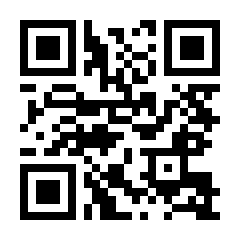 URL：https://youtu.be/z-WHPDHMQIE【ご利用の一例】・各自治会町内会のホームページにリンク付け（埋込み）ができます。・地域のイベントにて、動画を流すことができます。【動画データの提供】・区役所地域振興課あて申請いただければ、動画データを提供いたします。申請書については、各区役所地域振興課あてお問合せください。 問合せ　市民局地域活動推進課　電話　６７１－２３１７ （９）プレミアム付電子商品券事業「港南区ひまわりＰａｙ」について港南区商店街連合会主催のスマートフォンアプリを活用する電子商品券事業、「港南区ひまわりＰａｙ」が始まります。購入額に２０％のプレミアムがつき、お得にお買い物ができるチャンスです。ぜひ皆さんスマートフォンアプリ「港南区ひまわりＰａｙ」をダウンロードして、お得にお買い物をしましょう！ アプリは次の二次元コードからダウンロードできます。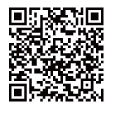 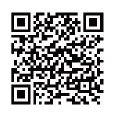 　　　　Androidの方→　　　　　　　　　　iPhoneの方→【概要】【参考（商品券事業の簡単な流れ）】　①上で示すスマートフォンアプリをダウンロードします。　②上で示す電子商品券販売店舗で現金で商品券を購入します。　　購入するとスマートフォンに電子商品券がその場で付与されます。　③商品券利用店舗にて、会計時に港南区ひまわりＰａｙでお支払いをします。（10）ウォーキングマップの作成について　　食生活や運動などを通じて健康づくりの普及活動を行っている食生活等改善推進員（ヘルスメイト）が企画して、ウォーキングマップを作成しました。今回は、日野にまつわる民話や馬洗川の名称の由来の紹介などもしており、港南区の歴史を知ることができるコースとなっております。ぜひ、日々の健康づくりや体力維持のためにもマップを活用してウォーキングをしていただきたいと思います。区役所および区内区民利用施設等で配布しているほか、区のホームページにも　ウォーキングマップのデータを掲載しております。なお、まとめてウォーキングマップが欲しいという要望がありましたら、福祉保健課健康づくり係までお問い合わせください。【配布マップ】「Ｗａｌｋｉｎｇで港南区を知ろう！Vol.３」　　【配布場所】　　区役所、地区センター、地域ケアプラザ、コミュニティハウス等　【データ掲載場所】お手持ちのスマートフォンやタブレットからもウォーキングマップをご覧いただけます。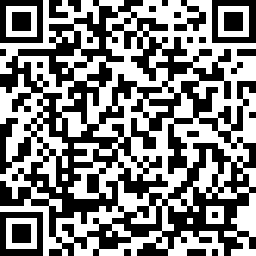 https://www.city.yokohama.lg.jp/konan/kurashi/kenko_iryo/kenkozukuri/walking2022.html 問合せ　福祉保健課健康づくり係　電話　８４７－８４３８ （11）令和４年度横浜環境行動賞「ヨコハマ３Ｒ夢」推進者表彰被表彰者の決　定について令和４年度の横浜環境行動賞「ヨコハマ３Ｒ夢」推進者の表彰者が決定しましたのでお知らせします。　【表彰式】日時：令和４年１１月２４日（木）午後１時１５分から午後２時００分会場：横浜市庁舎３１階レセプションルームア　環境事業推進委員永年在職者２５年　　　　　　　（敬称略）イ　環境事業推進委員永年在職者１５年　　　　　　　（敬称略）ウ　環境事業推進委員永年在職者１０年　　　　　　　（敬称略）エ　清潔できれいな街づくり推進者（個人の部・団体の部）（敬称略）（12）令和４年度港南区社会福祉協議会会長顕彰受賞者の決定について令和４年度港南区社会福祉協議会会長顕彰受賞者について、令和４年８月２９　　日に行われた港南区社会福祉協議会会長顕彰選考委員会にて決定しましたのでご報告いたします。なお、連合自治会町内会長には、受賞者一覧をご報告します。また、受賞者には、令和４年１１月９日（水）開催の第４２回港南区社会福祉大会において賞状お渡しいたします。 問合せ　港南区社会福祉協議会　電話　８４１－０２５６ ４　各種広報紙・チラシ等の配布・回覧・掲示　　　　（１）自治会町内会長あて送付資料ア　更生保護こうなん　第４１号＜港南保護司会＞イ　消費税インボイス制度に係る周知・広報への協力＜横浜南税務署＞（２）ポスター掲示　　ア　第４４回港南区健康ランニング大会参加者募集ポスター＜港南区健康ランニング大会実行委員会＞○ 依頼事項一覧※　各連合町内会（ 連合 ）、単位自治会町内会（ 単会 ）に依頼中の議題を掲載○ 主な行事日程（令和４年１０月２１日～令和４年１２月３１日）※　地区連合町内会長が出席する主な行事を掲載しています。※　出席依頼は、別途担当部署からいたします。○自治会町内会への配布資料(１０月下旬に自治会町内会指定場所にお届けします)被表彰対象地域団体表彰基準表彰対象期間ひぎり連合自治会２年間（７３０日）令和２年９月２７日から令和４年９月２６日までＲ４年度Ｒ３年度Ｒ４-Ｒ３年度４月～８月累計排出量(t)１３，４７２１３，８９４▲４２２４月～８月累計原単位(g)４１０４２２▲１２Ｒ３年度Ｒ２年度Ｒ３-Ｒ２年度４月～３月累計排出量(t)４６，３９９４８，１０８▲１，７０９４月～３月累計原単位(g)５９１６１７▲２６対象となる連合地区名※見直し内容笹下連合町内会港南三丁目、笹下七丁目１日下連合町内会笹下五丁目３港南台連合自治会港南台九丁目１永野連合町内会上永谷一丁目、上永谷二丁目、上永谷三丁目、上永谷四丁目、上永谷町１永野連合町内会上永谷三丁目３下永谷連合町内会下永谷一丁目、下永谷五丁目、下永谷六丁目１芹が谷連合自治会芹が谷五丁目１芹が谷連合自治会芹が谷一丁目３永谷連合町内会東永谷一丁目、東永谷二丁目１永谷連合町内会東永谷三丁目３ひぎり連合自治会日限山三丁目、日限山四丁目１実施期間・商品券販売令和４年１０月２１日（金）午前１０時から、売り切れ次第終了・商品券利用令和４年１１月１日（火）から１２月３１日（土）まで対象店舗・商品券販売店舗花ともだち大塚（上大岡東１－９－１６）You Shopマルヤス港南（丸山台２－１２－１０ 三谷ビル）株式会社憩商事（上永谷２－１１－１いずみプラザ１２７）港南台タウンカフェ（港南台４－１７－２２－２Ｆ）グッドフォーチュン　港南店（野庭町６１１－１－１０４）京急百貨店６階商品券カウンター（上大岡西１－６－１）・商品券利用店舗上で示すアプリでの確認購入単位５千円単位とし、最小５千円・最大１０万円の購入が可能プレミアム率購入額の２０％分が付与される（１０万円購入で１２万円分のお買い物ができます）氏　名地区連合自治会・町内会小舘 とく子永野上永谷町内会氏　名地区連合自治会・町内会西内	三四子上大岡上大岡第一町内会仲俣 秀子大久保最戸最戸町友会奥	登代子大久保最戸最戸町友会安部 泰修大久保最戸さつき台自治会成毛	かほる笹下南桜町内会谷口	隆単位自治会金井町内会大野 耕司日野第一吉原東町内会髙柳 勝也日野第一吉原西町内会春日 尚子永野下野庭町内会長谷川 公平芹が谷黄金苑自治会氏　名地区連合自治会・町内会尾山 千恵子日野第一吉原中町内会頼富 ひろ子単位自治会東戸塚ｱｰﾊﾞﾝｺﾝﾌｫｰﾄ町内会団体名・氏名功績の概要二河 清永年にわたって、日野中央２丁目周辺を継続的に清掃し、清潔できれいな街づくりの推進に貢献している。株式会社三春情報センター永年にわたって、店舗周辺や駅前周辺において、従業員による清掃を行うなど、清潔できれいな街づくりの推進に貢献している。区連会説明議　題依頼先提出期限提出先令和４年７月2-1 令和４年度港南区社会福祉協議会世帯賛助会費納入の協力について連合　 単会令和４年１１月３０日（水）港南区社会福祉協議会（841-0256）令和４年９月2-1 自治会町内会役員表彰について　 単会令和４年１０月２８日（金）地域振興課地域運営推進係（847-8391）令和４年９月2-2 令和４年度「港南区元気な地域づくりフォーラム」で紹介する地域活動事例の募集について連合令和４年１１月３０日（水）区政推進課地域力推進担当（847-8383）令和４年９月2-3令和４年度赤い羽根共同募金運動及び年末たすけあい運動について 単会令和４年１２月３０日（金）港南区社会福祉協議会（841-0256）令和４年１０月2-1 「港南区安全安心まちづくり推進協議会表彰」及び「こうなん街の美化３Ｒ夢プラン推進功労者区長表彰」に関する推薦依頼について連合　令和４年１２月９日（金）地域振興課地域運営推進係（847-8391）資源化推進担当（847-8398）日　時事　業　名会　場主　催１１月３日（金）１１時３０分から港南区区民文化祭港南公会堂こうなん文化交流協会１１月５日（土）１０時からこうなん子どもゆめワールド 2022港南ふれあい公園・港南公会堂こうなん子どもゆめワールド実行委員会１１月９日（水）１４時から港南区社会福祉大会港南公会堂・港南区社会福祉協議会・日本赤十字社神奈川県支部横浜市地区本部港南区地区・港南区役所１１月１８日（金）１３時３０分から港南区連合町内会長連絡協議会  定例会港南区役所６０１、６０２号会議室港南区連合町内会長連絡協議会１２月１３日（火）１３時２０分から港南区連合町内会長連絡協議会　研修会横浜市防災センター港南区連合町内会長連絡協議会議　題単会会長回覧ポスター港南消防団広報誌「港南消防団だより第１８号」について○横浜みどりアップ計画[2019-2023]３か年実績 概要リーフレット作成のご報告等について【市連】○用途地域等の見直し都市計画市素案（案）の縦覧（閲覧）及び意見募集について【市連】○「（仮称）よこはま防災パーク」の創設に向けた市民意見募集の実施について【市連】○バッテリーの取り外せない充電式小型家電の出し方について【市連】○年末年始のごみと資源物の収集日程について【市連】後日送付自治会町内会加入促進用動画について【市連】○プレミアム付電子商品券事業「港南区ひまわりＰａｙ」について○ウォーキングマップの作成について○更生保護こうなん　第４１号○消費税インボイス制度に係る周知・広報への協力について○第４４回港南区健康ランニング大会参加者募集ポスター○